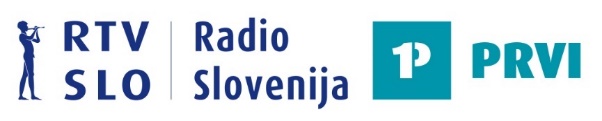 PRILOGA – IZJAVA ZA»FESTIVAL SLOVENSKEGA ŠANSONA 2023«Spodaj podpisani avtorji in izvajalci- se strinjamo, da se naše delo prijavlja na ta razpis,           
- se strinjamo s svojim sodelovanjem z ostalimi sodelujočimi, navedenimi v prijavi,
- se strinjamo, da je naše delo neločljivo povezano z delom drugih sodelujočih, navedenih v tej prijavi – da tvori neločljivo celoto, ter da svojega dela kasneje brez predhodnega dogovora s prirediteljem ne bomo izvzeli iz prej opisane celote, - nepreklicno izjavljamo, da gre za naše izvirno delo ter da v zvezi s tem sprejmemo vso moralno in materialno odgovornost v primeru morebitnih zahtev oškodovanih oseb ter za škodo, ki bi jo v takem primeru utrpel prireditelj,- nepreklicno izjavljamo, da naše prijavljeno delo ni bilo še nikoli javno predvajano ali javno objavljeno v kakršnikoli obliki, - se strinjamo, da sme prireditelj v primeru, da bo naše delo izbrano za festival, to delo studijsko posneti in izdati na fonogramu in po nematerialni poti z digitalnim prenosom za promocijske, arhivske, programske in komercialne namene, - se strinjamo in zagotavljamo, da naše delo, posneto in izdano v digitalnem formatu pri založbi ZKP RTV Slovenija, v času šest (6) mesecev po prvem izidu ne bo javno izdano na nobenih drugih nosilcih zvoka in slike ali na spletu, hkrati pa ne bo vključeno v noben drug javni nematerialni prenos,- se strinjamo, da lahko prireditelj kadarkoli kasneje izda naše delo na drugih kompilacijskih nosilcih zvoka in slike, vključno z zmožnostmi po poti nematerialnega digitalnega prenosa, vendar samo v primeru morebitnih kasnejših izdaj prihodnjih festivalov šansona v organizaciji prireditelja, - zagotavljamo, da se strinjamo s pogoji, organizacijo, izvedbo Festivala Slovenskega šansona ter honorarjem, prejetim za svoje delo in odkup pravic, ki jih prenašamo na prireditelja, kot je to opisano v tem razpisu.Spodaj podpisani nepreklicno jamčimo, da se strinjamo z vsebino razpisa v celoti.*Za avtorje in/ali izvajalca, ki na dan prijave še niso dopolnili 18 let, izjavo v njihovem imenu podpiše zakoniti zastopnik IME IN PRIIMEKPODPIS*AVTOR/-JI GLASBE AVTOR/-JI BESEDILA IZVAJALEC MOREBITNI ZALOŽNIK PRIJAVITELJPRIJAVITELJIME IN PRIIMEK NASLOV TELEFON ELEKTRONSKI NASLOV PODPIS 